Итоговое родительское собрание 4 «А» класса     29 мая 2017г. состоялось итоговое родительское собрание в 4 «А» классе. Ученики вместе с родителями совершили путешествие в прошлое через просмотр видеофильма «Вести с уроков». Затем родителям было предложено узнать своих детей на автопортретах и на каждую букву имени ребенка называть его положительные и отрицательные качества. Далее заместитель директора по УР Браун Я.В. рассказала о итогах реализации ФГОС НОО, сравнила итоги Всероссийских проверочных работ, комплексных работ, годовых контрольных работ по учебным предметам, результаты мониторинга УУД. Яна Вячеславовна ознакомила родителей с учебным планом на 2017-2018 уч. год и представила учителей-предметников, которые будут вести учебные занятия в 5-ом классе. Педагог-психолог Третьякова Т.Н. рассказала о возможных проблемах адаптации учащихся 5-х классов и способах решения этих проблем. Родители заполнили анкеты «Удовлетворенность качеством образования-2017», анкеты по выбору факультативов и внеурочной деятельности. В завершении собрания классный руководитель Полухина Л.Ю. прочитала присутствующим притчу:Давным-давно в старинном городе жил Мастер, окружённый учениками. Самый способный из них однажды задумался: «А есть ли вопрос, на который наш Мастер не смог бы дать ответа?» Он пошёл на цветущий луг, поймал самую красивую бабочку и спрятал её между ладонями. Бабочка цеплялась лапками за его руки, и ученику было щекотно. Улыбаясь, он подошёл к Мастеру и спросил:— Скажите, какая бабочка у меня в руках: живая или мёртвая?Он крепко держал бабочку в сомкнутых ладонях и был готов в любое мгновение сжать их ради своей истины.Не глядя на руки ученика, Мастер ответил:—Всё в твоих руках.
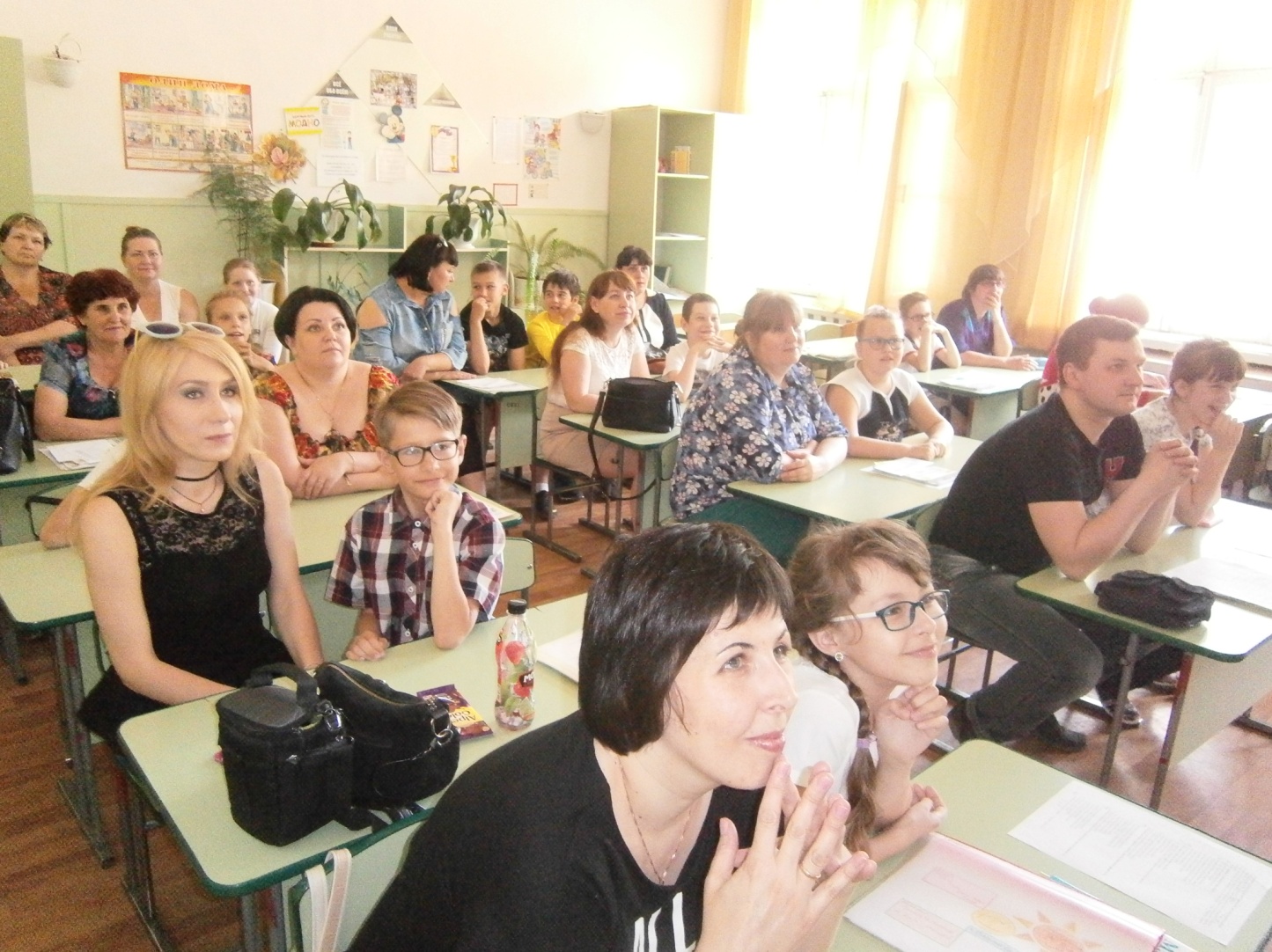 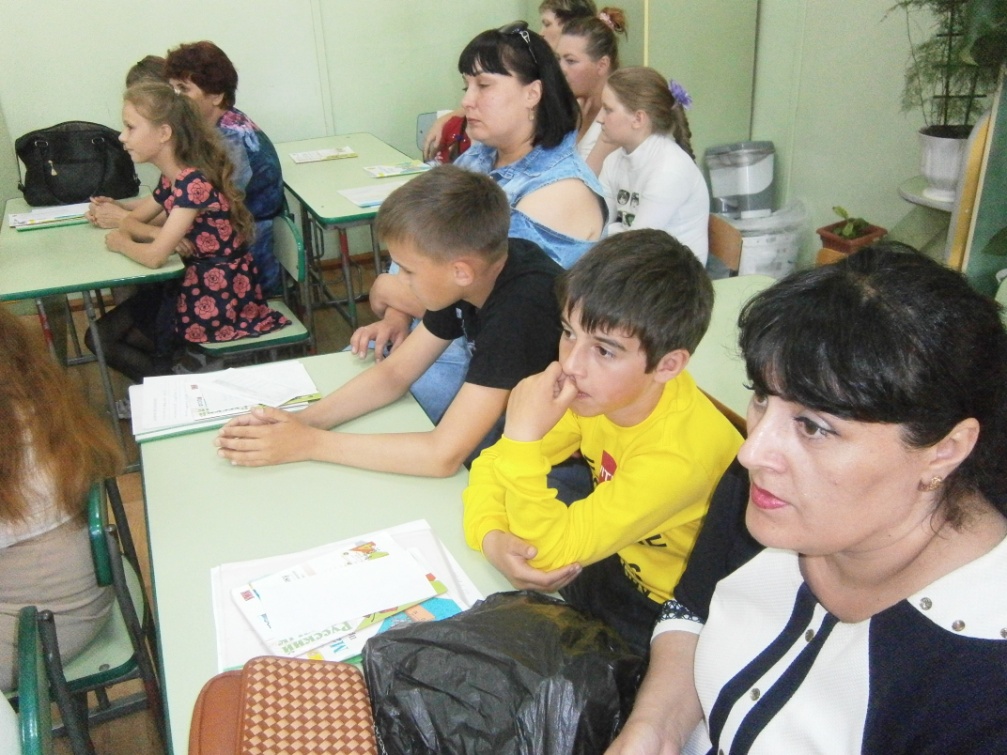 